Protokoll, Konstituerande styrelsemötePlaystar spelföreningDatum: 2009-04-19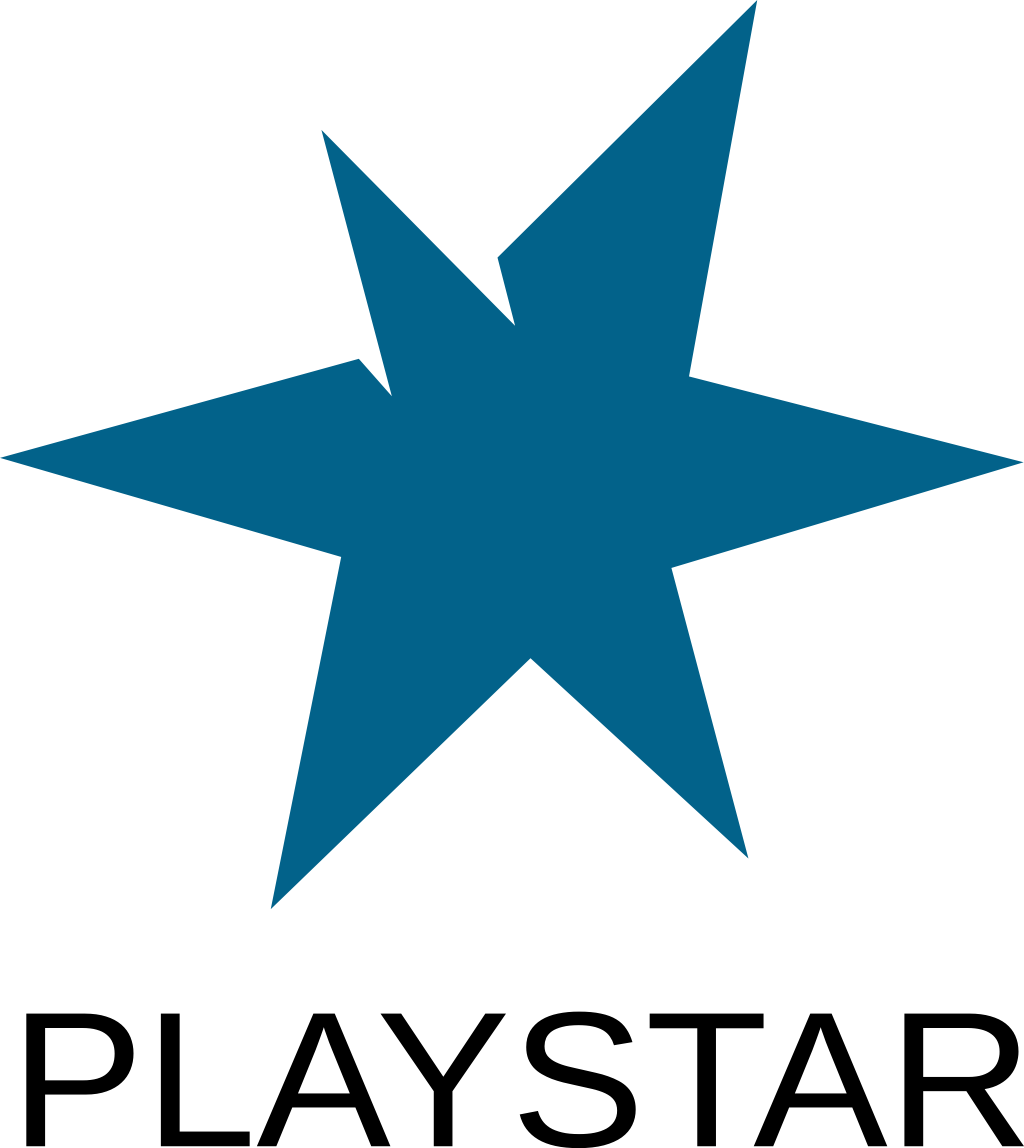 Playstars konstituerande styrelsemöte 2009-04-19Dagordning:      1. Mötets öppnande
2. Mötets behörighet3. Fastställande av röstlängden
4. Val av mötets ordförande
5. Val av mötets sekreterare
6. Val av två personer att justera protokollet
7. Rapport: Verksamhet
8. Rapport: Ekonomi
9. Beslut: Cuper
10. Beslut: Rutiner
11. Beslut: Kommunikation
12. Beslut: Ansvarsområden
13. Beslut: Arbetsgruppansvariga
14. Beslut: Attesträtt15. Info/Beslut: Firmatecknare
16. Info/Beslut: EAC++17. Beslut: Nintendo Wii18. Övriga frågor
19. Mötets avslutande1. Mötets öppnande: Mötet öppnades.
2. Mötets behörighet: Mötet beslutades vara behörigt. 3. Fastställande av röstlängden: Röstlängden fastställdes.Närvarande:Tommy JonssonAlexander HjelmSara KarlssonCecilia HaapasaariJimmy YvesjöJohan OdelbergPer KarlssonIsak Ström
4. Val av mötets ordförande: Tommy Jonsson.
5. Val av mötets sekreterare: Sara Karlsson.
6. Val av två personer att justera protokollet: Alexander Hjelm och Per Karlsson.
7. Rapport: VerksamhetVi har under hela året haft våra publika spelservrar uppe, dock med ett reducerat antal spelare p.g.a. att serverhallen har haft problem med internetanslutningen, vilket har resulterat i högre ping för de som har spelat.

För ca. en vecka sen började Alexander arrangera cuper vilket var väldigt populärt.

Voicechatter-servrarna är fortfarande i bruk och har ökat lite i popularitet.

De nya servrarna kommer att skeppas till Stockholm den 22:a april, dom kommer då hosta nya publika spelservrar och privata spelservrar för klaner.
Det kommer dock dröja ett par veckor innan de nya servrarna är i full drift p.g.a. mycket konfigurationsarbete.

Föreningslokalen i Örebro har fått in en del inventarier och har för tillfället endast TV-spelsverksamhet, i väntan på inköp av speldatorer.8. Rapport: EkonomiPengarna som blev över från 2008 har använts till att betala av sista delen till Flagship Industries(ägarna av ventrilo), inventarier till lokalen, övriga kostnader så som månadsfakturor för EAC och servrar. Pengarna har även använts till att betala resor för de som har hjälp till i lokalen, även mat för dessa.
Vi fick nyligen in ännu ett bidrag från Sverok på 228 000:-.
9. Beslut: Cuper: Cuperna skall hållas så som de beslutades på årsmötet ”Det ska spelas 4 cuper i månaden, dom 2 första cuperna ska ha första vinsten, att man får åka till Playstar's lokal och spela en månadsfinal. Resan och mat betalas av Playstar, samt att man där vinner ett större pris.” De skall börja hållas snarast och flera visade intresse att hjälpa till.
10. Beslut: Rutiner: Rutinerna för medlemshantering gicks igenom. 11. Beslut: Kommunikation: Beslut tas på styrelsemöten och alla styrelsemöten skall kallas via mail. Folk uppmanades använda kalendern och att se till att det finns korrekta kontaktuppgifter.
12. Beslut: Ansvarsområden: Frågan bordlades till nästa möte.
13. Beslut: Arbetsgruppansvariga: Ansvariga beslutades enligt följande:Rootgruppen: Johan SafAdmingruppen: Tommy JonssonSpeladmingruppen: Alexander Hjelm
14. Beslut: Attesträtt:  Följande valdes till attesterare:Rootgruppen: Johan SafAdmingruppen: Tommy JonssonSpeladmingruppen: Alexander HjelmÖvriga poster: Cecilia Haapasaari och Tommy Jonsson 15. Info/Beslut: Firmatecknare: Ordförande och kassör är firmatecknare.
16. Info/Beslut: EAC++: Vi skall jobba med EAC++.17. Beslut: Nintendo Wii: Föreningen skall köpa in ett Wii med 3 extra handkontroller och två spel för ca 4300 kr.  18. Övriga frågor18.1 Nästa möte: Vi skall ha nästa möte om ca en månad i lokalen.
19. Mötets avslutande: Mötet avslutades.